Course unitDescriptor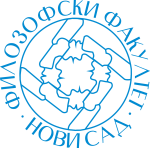 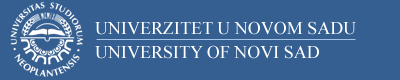 Course unitDescriptorFaculty of PhilosophyFaculty of PhilosophyGENERAL INFORMATIONGENERAL INFORMATIONGENERAL INFORMATIONGENERAL INFORMATIONStudy program in which the course unit is offeredStudy program in which the course unit is offeredСрпска књижевностСрпска књижевностCourse unit titleCourse unit titleПоетика средњовековне књижевности Поетика средњовековне књижевности Course unit codeCourse unit code15СКСК00315СКСК003Type of course unit Type of course unit обавезанобавезанLevel of course unitLevel of course unitПрви степенПрви степенField of Study (please see ISCED)Field of Study (please see ISCED)Semester when the course unit is offeredSemester when the course unit is offeredзимскизимскиYear of study (if applicable)Year of study (if applicable)Прва годинаПрва годинаNumber of ECTS allocatedNumber of ECTS allocated66Name of lecturer/lecturersName of lecturer/lecturersПроф. др Светлана Томин, доц, др Наташа ПоловинаПроф. др Светлана Томин, доц, др Наташа ПоловинаName of contact personName of contact personПроф. др Светлана ТомиПроф. др Светлана ТомиMode of course unit deliveryMode of course unit deliveryПредавања, вежбе, консултативна наставаПредавања, вежбе, консултативна наставаCourse unit pre-requisites (e.g. level of language required, etc)Course unit pre-requisites (e.g. level of language required, etc)//PURPOSE AND OVERVIEW (max 5-10 sentences)PURPOSE AND OVERVIEW (max 5-10 sentences)PURPOSE AND OVERVIEW (max 5-10 sentences)PURPOSE AND OVERVIEW (max 5-10 sentences)Овладавање знањем о основама поетике средњовековне књижевности  и упознавање са њеним главним жанровима.Овладавање знањем о основама поетике средњовековне књижевности  и упознавање са њеним главним жанровима.Овладавање знањем о основама поетике средњовековне књижевности  и упознавање са њеним главним жанровима.Овладавање знањем о основама поетике средњовековне књижевности  и упознавање са њеним главним жанровима.LEARNING OUTCOMES (knowledge and skills)LEARNING OUTCOMES (knowledge and skills)LEARNING OUTCOMES (knowledge and skills)LEARNING OUTCOMES (knowledge and skills)Упознавање са основним особинама српске средњовековне књижевности и њено сагледавање у односу на византијски културни контекст.Упознавање са основним особинама српске средњовековне књижевности и њено сагледавање у односу на византијски културни контекст.Упознавање са основним особинама српске средњовековне књижевности и њено сагледавање у односу на византијски културни контекст.Упознавање са основним особинама српске средњовековне књижевности и њено сагледавање у односу на византијски културни контекст.SYLLABUS (outline and summary of topics)SYLLABUS (outline and summary of topics)SYLLABUS (outline and summary of topics)SYLLABUS (outline and summary of topics)Теоријска настава: Увод: Опште одлике средњовековне књижевности. Проблеми проучавања. Периодизација. Приступи (текстологија и поетика). Основи поетике средњовековне књижевности: Жанрови и њихов међусобни однос: прозни, поетски и прелазни жанрови. Однос према ауторству. Општа места. Стилска средства. Византијска књижевност као извор српских књижевних традиција: Српска књижевност као део византијског комонвелта. Компаративни књижевни контекст: Византија, Бугарска, Русија. Старословенска књижевност: Почетак словенске писмености. Живот и рад Ћирила и Методија. Преводилачки и оригинални рад Солунске браће. Панонске легенде. Српске штампарије XV и XVI века. Практична настава: Рад на текстовима, репрезентативни примери жанра житија, повеље, службе, акатиста, канона, посланице, записа, молитве, слова, похвале. Средњовековна белетристика – романи и приповетке.Теоријска настава: Увод: Опште одлике средњовековне књижевности. Проблеми проучавања. Периодизација. Приступи (текстологија и поетика). Основи поетике средњовековне књижевности: Жанрови и њихов међусобни однос: прозни, поетски и прелазни жанрови. Однос према ауторству. Општа места. Стилска средства. Византијска књижевност као извор српских књижевних традиција: Српска књижевност као део византијског комонвелта. Компаративни књижевни контекст: Византија, Бугарска, Русија. Старословенска књижевност: Почетак словенске писмености. Живот и рад Ћирила и Методија. Преводилачки и оригинални рад Солунске браће. Панонске легенде. Српске штампарије XV и XVI века. Практична настава: Рад на текстовима, репрезентативни примери жанра житија, повеље, службе, акатиста, канона, посланице, записа, молитве, слова, похвале. Средњовековна белетристика – романи и приповетке.Теоријска настава: Увод: Опште одлике средњовековне књижевности. Проблеми проучавања. Периодизација. Приступи (текстологија и поетика). Основи поетике средњовековне књижевности: Жанрови и њихов међусобни однос: прозни, поетски и прелазни жанрови. Однос према ауторству. Општа места. Стилска средства. Византијска књижевност као извор српских књижевних традиција: Српска књижевност као део византијског комонвелта. Компаративни књижевни контекст: Византија, Бугарска, Русија. Старословенска књижевност: Почетак словенске писмености. Живот и рад Ћирила и Методија. Преводилачки и оригинални рад Солунске браће. Панонске легенде. Српске штампарије XV и XVI века. Практична настава: Рад на текстовима, репрезентативни примери жанра житија, повеље, службе, акатиста, канона, посланице, записа, молитве, слова, похвале. Средњовековна белетристика – романи и приповетке.Теоријска настава: Увод: Опште одлике средњовековне књижевности. Проблеми проучавања. Периодизација. Приступи (текстологија и поетика). Основи поетике средњовековне књижевности: Жанрови и њихов међусобни однос: прозни, поетски и прелазни жанрови. Однос према ауторству. Општа места. Стилска средства. Византијска књижевност као извор српских књижевних традиција: Српска књижевност као део византијског комонвелта. Компаративни књижевни контекст: Византија, Бугарска, Русија. Старословенска књижевност: Почетак словенске писмености. Живот и рад Ћирила и Методија. Преводилачки и оригинални рад Солунске браће. Панонске легенде. Српске штампарије XV и XVI века. Практична настава: Рад на текстовима, репрезентативни примери жанра житија, повеље, службе, акатиста, канона, посланице, записа, молитве, слова, похвале. Средњовековна белетристика – романи и приповетке.LEARNING AND TEACHING (planned learning activities and teaching methods) LEARNING AND TEACHING (planned learning activities and teaching methods) LEARNING AND TEACHING (planned learning activities and teaching methods) LEARNING AND TEACHING (planned learning activities and teaching methods) Pад на тексту – интерпретација, проблемска метода, мултимедијална метода, дијалошка, текст-метода.Pад на тексту – интерпретација, проблемска метода, мултимедијална метода, дијалошка, текст-метода.Pад на тексту – интерпретација, проблемска метода, мултимедијална метода, дијалошка, текст-метода.Pад на тексту – интерпретација, проблемска метода, мултимедијална метода, дијалошка, текст-метода.REQUIRED READINGREQUIRED READINGREQUIRED READINGREQUIRED READINGAntologija stare srpske književnosti (XI-XVIII veka), izbor, prevodi i objašnjenja Đ. Sp. Radojičića, Nolit, Beograd, 1960; Климент Охридски, Константин Преславски и непознати писци, Ћирило и Методије. Житија, службе, канони, похвале, приредио Ђ. Трифуновић,  Београд, 1964; Ђ. Сп. Радојичић, Књижевна збивања и стварања код Срба у средњем веку и у турско доба, Нови Сад, 1967; Србљак. Службе, канони, акатисти, I-III,  Београд, 1970; Д. Богдановић, Историја старе српске књижевности, СКЗ, Београд, 1980; Роман о Троји. Роман о Александру Великом, Београд, 1986; Ђ. Трифуновић, Азбучник српских средњовековних књижевних појмова, Београд, 1990; Писах и потписах. Аутобиографске изјаве средњег века, приредила Р. Маринковић, Београд 1996. Т. Јовановић, Стара српска књижевност. Хрестоматија, Београд-Крагујевац 2002; Б. Маринковић, Огледи о старом српском штампарству, Нови Сад, 2007.Antologija stare srpske književnosti (XI-XVIII veka), izbor, prevodi i objašnjenja Đ. Sp. Radojičića, Nolit, Beograd, 1960; Климент Охридски, Константин Преславски и непознати писци, Ћирило и Методије. Житија, службе, канони, похвале, приредио Ђ. Трифуновић,  Београд, 1964; Ђ. Сп. Радојичић, Књижевна збивања и стварања код Срба у средњем веку и у турско доба, Нови Сад, 1967; Србљак. Службе, канони, акатисти, I-III,  Београд, 1970; Д. Богдановић, Историја старе српске књижевности, СКЗ, Београд, 1980; Роман о Троји. Роман о Александру Великом, Београд, 1986; Ђ. Трифуновић, Азбучник српских средњовековних књижевних појмова, Београд, 1990; Писах и потписах. Аутобиографске изјаве средњег века, приредила Р. Маринковић, Београд 1996. Т. Јовановић, Стара српска књижевност. Хрестоматија, Београд-Крагујевац 2002; Б. Маринковић, Огледи о старом српском штампарству, Нови Сад, 2007.Antologija stare srpske književnosti (XI-XVIII veka), izbor, prevodi i objašnjenja Đ. Sp. Radojičića, Nolit, Beograd, 1960; Климент Охридски, Константин Преславски и непознати писци, Ћирило и Методије. Житија, службе, канони, похвале, приредио Ђ. Трифуновић,  Београд, 1964; Ђ. Сп. Радојичић, Књижевна збивања и стварања код Срба у средњем веку и у турско доба, Нови Сад, 1967; Србљак. Службе, канони, акатисти, I-III,  Београд, 1970; Д. Богдановић, Историја старе српске књижевности, СКЗ, Београд, 1980; Роман о Троји. Роман о Александру Великом, Београд, 1986; Ђ. Трифуновић, Азбучник српских средњовековних књижевних појмова, Београд, 1990; Писах и потписах. Аутобиографске изјаве средњег века, приредила Р. Маринковић, Београд 1996. Т. Јовановић, Стара српска књижевност. Хрестоматија, Београд-Крагујевац 2002; Б. Маринковић, Огледи о старом српском штампарству, Нови Сад, 2007.Antologija stare srpske književnosti (XI-XVIII veka), izbor, prevodi i objašnjenja Đ. Sp. Radojičića, Nolit, Beograd, 1960; Климент Охридски, Константин Преславски и непознати писци, Ћирило и Методије. Житија, службе, канони, похвале, приредио Ђ. Трифуновић,  Београд, 1964; Ђ. Сп. Радојичић, Књижевна збивања и стварања код Срба у средњем веку и у турско доба, Нови Сад, 1967; Србљак. Службе, канони, акатисти, I-III,  Београд, 1970; Д. Богдановић, Историја старе српске књижевности, СКЗ, Београд, 1980; Роман о Троји. Роман о Александру Великом, Београд, 1986; Ђ. Трифуновић, Азбучник српских средњовековних књижевних појмова, Београд, 1990; Писах и потписах. Аутобиографске изјаве средњег века, приредила Р. Маринковић, Београд 1996. Т. Јовановић, Стара српска књижевност. Хрестоматија, Београд-Крагујевац 2002; Б. Маринковић, Огледи о старом српском штампарству, Нови Сад, 2007.ASSESSMENT METHODS AND CRITERIAASSESSMENT METHODS AND CRITERIAASSESSMENT METHODS AND CRITERIAASSESSMENT METHODS AND CRITERIAТест (30 поена)Писмени испит (70 поена)Тест (30 поена)Писмени испит (70 поена)Тест (30 поена)Писмени испит (70 поена)Тест (30 поена)Писмени испит (70 поена) LANGUAGE OF INSTRUCTION LANGUAGE OF INSTRUCTION LANGUAGE OF INSTRUCTION LANGUAGE OF INSTRUCTIONСрпскиСрпскиСрпскиСрпски